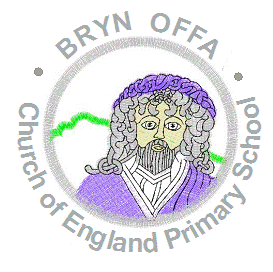 Bryn Offa C of E Primary SchoolChecklist of documents to be returned to school by Friday 12th June:Please also bring your child’s Birth Certificate in to school so a copy can be taken for our records. A scanned email copy will also be acceptable. DocumentIs this enclosed?Bryn Offa School Registration FormHome School Agreement Bryn Offa Acceptable Use PolicyCool Milk confirmation slip Uniform order form TRAN 1 application for free school transport (if applicable)